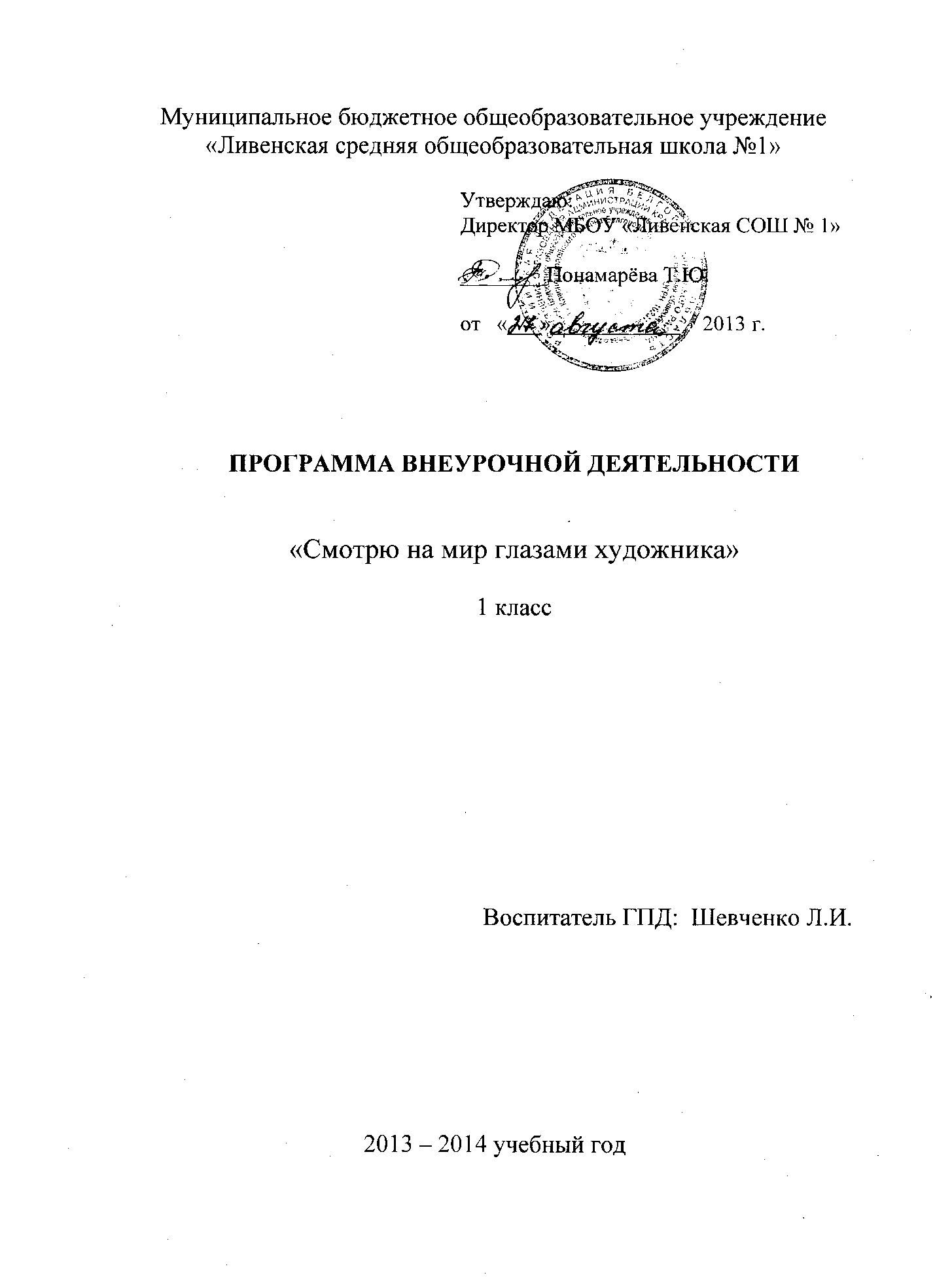 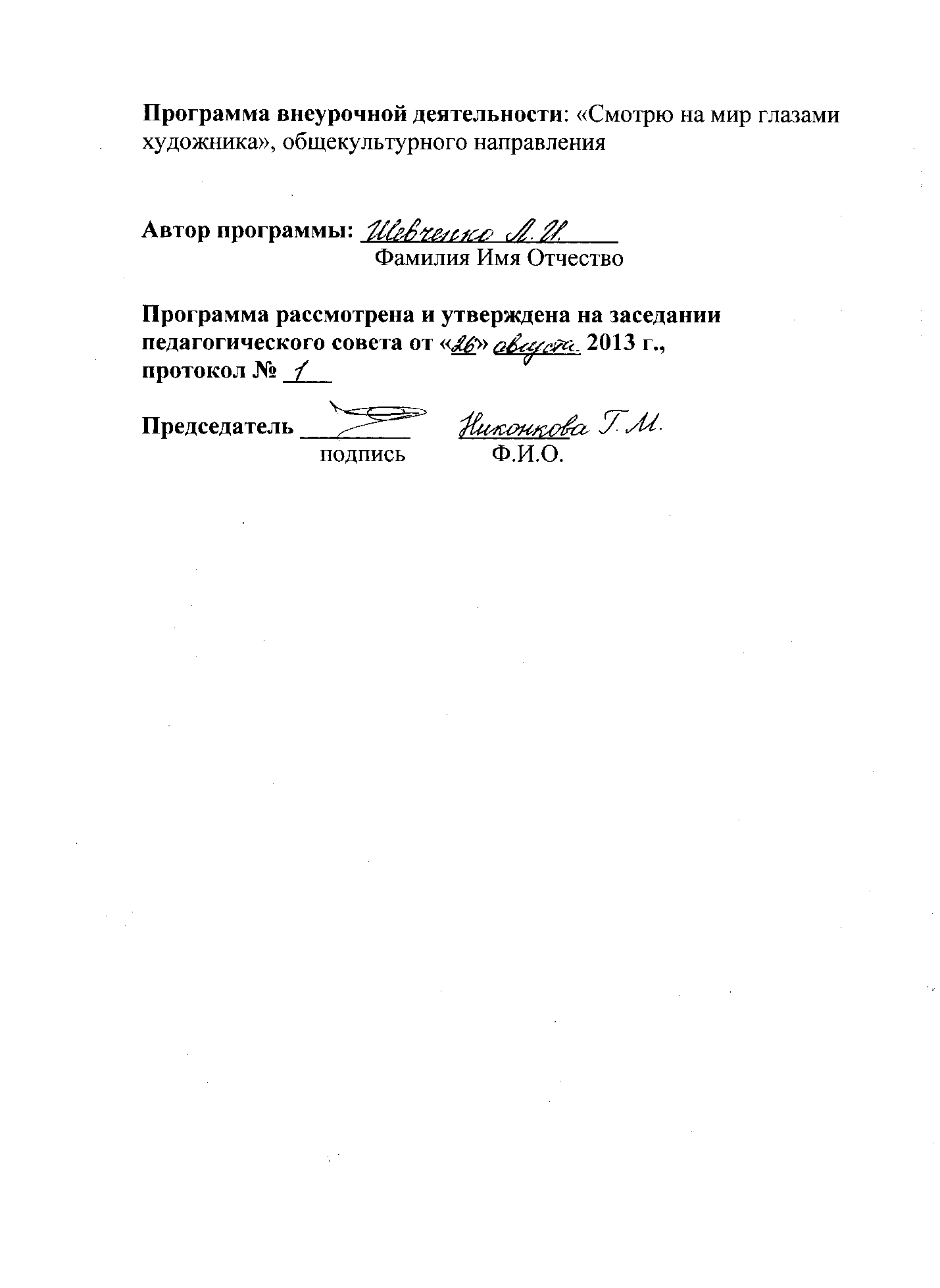 ПОЯСНИТЕЛЬНАЯ ЗАПИСКАРабочая программа кружка «Смотрю на мир глазами художника» разработана для занятий с учащимися 1 класса во второй половине дня в соответствии с новыми требованиями ФГОС начального общего образования второго поколения, на основе программы внеурочной деятельности младших школьников художественно-эстетического направления «Смотрю на мир глазами художника» автора Е.И.Коротеевой, доктора педагогических наук.В рабочую программу внесены изменения, т.к. в школьном учебном плане на дополнительное образование детей кружка «Смотрю на мир глазами художника» отведен 1 час в неделю, в 1 классе 33 учебные недели, поэтому было изменено количество часов по теме «Живопись»: вместо 10 часов – 9 часов.  ОТЛИЧИТЕЛЬНЫЕ ОСОБЕННОСТИ ПРОГРАММЫПри доминирующей социальной направленности этот кружок является полифункциональным по своим целям. Социальное значение кружка обусловлено тем, что ученики приобретают и совершенствуют опыт творческой преобразовательной деятельности, получают возможность творческого саморазвития; обучаются полезным и социально ценным видам практической деятельности; учатся продуктивному взаимодействию. Помимо этого, работа детей имеет ярко выраженный нравственный смысл, поскольку она направлена на других людей, повышение их положительного эмоционального состояния. НОВИЗНА, АКТУАЛЬНОСТЬ, ПЕДАГОГИЧЕСКАЯ ЦЕЛЕСООБРАЗНОСТЬОбщекультурное значение кружка обусловлено тем, что учащиеся расширяют свой культурный кругозор, приобретая знания о традициях, обычаях, в соответствии с которыми люди устраивают свой быт и оформляют те или иные события своей жизни; о правилах этикета, о правилах создания гармоничного предметного мира. В содержание работы детей входит изготовление подарков, сувениров, предметов бытовой среды различного назначения, устройство и оформление праздников.Занятия  направлены на освоение языка художественной выразительности станкового искусства (живопись, графика, скульптура), а также языка декоративно-прикладного искусства (аппликация, декоративные композиции из скульптурного материала) и бумажной пластики. Кроме этого, предполагается творческая работа с природными материалами. По ходу занятий обучающиеся посещают виртуальные музеи, выставки, знакомятся со специальной литературой, раскрывающей секреты творческой работы в области искусства выдающихся художников. Занимаются живописью, графикой, лепкой из пластилина и бумажной пластикой. Кроме этого, предполагается творческая работа с природными материалами.ЦЕЛЬ  И ЗАДАЧИПрограмма поможет решить различные учебные задачи: освоение детьми основных правил изображения; овладение материалами и инструментами изобразительной деятельности; развитие стремления к общению с искусством; воспитательные задачи: формирование эстетического отношения к красоте окружающего мира; развитие умения контактировать со сверстниками в творческой деятельности; формирование чувства радости от результатов индивидуальной и коллективной деятельности; творческие задачи: умение осознанно использовать образно-выразительные средства для решения творческой задачи; развитие стремления к творческой самореализации средствами художественной деятельности.ВОЗРАСТ ДЕТЕЙПрограмма «Смотрю на мир глазами художника» рассчитана на учащихся начальной школы, увлекающихся изобразительным искусством и художественно-творческой деятельностью. Возраст 7-8 лет.СРОКИ РЕАЛИЗАЦИИ ПРОГРАММЫ Всего на изучение  кружка  «Смотрю на мир глазами художника» в начальной школе выделяется (1час в неделю) ,  33 часа за год в 1 классе, согласно требованиям Сан ПиН.ФОРМЫ И РЕЖИМ ЗАНЯТИЙЗанятия проходят во внеурочное время один раз в неделю. Продолжительность занятия – 25 мин. в 1 классе.  Занятия проводятся в классе. Форма организации работы по программе в основном – коллективная, а также используется групповая и индивидуальная формы работы.Теоретические занятия -       Беседа -       Сообщения	-       Встречи с интересными людьми-       Просмотр и обсуждение видеоматериала  Практические занятия-       Творческие конкурсы-       Выставки декоративно-прикладного искусства-       Коллективные творческие дела-       Соревнования-       Викторины-       Интеллектуально-познавательные игры-       Творческие проекты, презентацииОЖИДАЕМЫЕ РЕЗУЛЬТАТЫ В результате изучения курса «Смотрю на мир глазами художника» в начальной школе должны быть достигнуты определенные результаты. Личностные результаты отражаются в индивидуальных качественных свойствах учащихся, которые они должны приобрести в процессе освоения учебного предмета по программе «Смотрю на мир глазами художника»:—     чувство гордости за культуру и искусство Родины, своего народа;—     уважительное отношение к культуре и искусству других народов нашей страны и мира в целом;—     понимание особой роли культуры и искусства в жизни общества и каждого отдельного человека;—     сформированность эстетических чувств, художественно-творческого мышления, наблюдательности и фантазии;—     сформированность эстетических потребностей (потребностей в общении с искусством, природой, потребностей в творческом отношении к окружающему миру, потребностей в самостоятельной практической творческой деятельности), ценностей и чувств;—     овладение навыками коллективной деятельности в процессе совместной творческой работы в команде одноклассников под руководством учителя;—     умение обсуждать и анализировать собственную художественную деятельность и работу одноклассников с позиций творческих задач данной темы, с точки зрения содержания и средств его выражения.  Метапредметные результаты характеризуют уровень сформированности универсальных способностей учащихся, проявляющихся в познавательной и практической творческой деятельности:—     освоение способов решения проблем творческого и поискового характера;—     овладение умением творческого видения с позиций художника, т. е. умением сравнивать, анализировать, выделять главное, обобщать;—     освоение начальных форм познавательной и личностной рефлексии;—     овладение умением вести диалог, распределять функции и роли в процессе выполнения коллективной творческой работы;—     использование средств информационных технологий для решения различных учебно-творческих задач в процессе поиска дополнительного изобразительного материала, выполнение творческих проектов, отдельных упражнений по живописи, графике, моделированию и т.д.;—     умение рационально строить самостоятельную творческую деятельность, умение организовать место занятий;—     осознанное стремление к освоению новых знаний и умений, к достижению более высоких и оригинальных творческих результатов.ТРЕБОВАНИЯ К УРОВНЮ ПОДГОТОВКИ УЧАЩИХСЯЗнать: основные правила изображения.Понимать: образный язык живописи, графики, скульптуры, декоративно-прикладного искусства и бумажной пластики.Уметь: владеть материалами и инструментами изобразительной деятельности; осознанно использовать образно-выразительные средства для решения творческой задачи; работать с природными материалами.ФОРМЫ ПОДВЕДЕНИЯ ИТОГОВИтоги занятий могут быть подведены в форме отчётной выставки юных художников с приглашением родителей детей, друзей, педагогов местных учебных заведений художественно-эстетического профиля.  КАЛЕНДАРНО-ТЕМАТИЧЕСКОЕ ПЛАНИРОВАНИЕ1 год обученияСОДЕРЖАНИЕ ПРОГРАММЫ 1.  ЖивописьПервый год обучения. Начальные представления об основах живописи, развитие умения получать цветовое пятно, изучение основных, тёплых и холодных цветов. Контраст тёплых и холодных цветов, эмоциональное изменение цвета в зависимости от характера его насыщения белой или чёрной краской.Практическая работа: освоение приёмов получения живописного пятна. Работа идёт «от пятна», без использования палитры. Изображение пейзажей, сказочных животных и птиц, растений, трав.2.   Графика                                                        Первый год обучения. Знакомство с выразительными средствами этого вида станкового искусства. Выразительность линии, которую можно получить путём разного нажима на графический материал. Первичные представления о контрасте тёмного и светлого пятен, о вариантах создания тонового пятна в графике; ознакомление с вариантами работы цветными карандашами и фломастерами.Практическая работа: изображение трав, деревьев, веток, объектов природы и быта, насекомых, тканей.3. СкульптураПервый год обучения. Знакомство с выразительными возможностями мягкого материала для лепки — глиной и пластилином. Получение сведений о скульптуре как трёхмерном изображении, которое располагается в пространстве и которое можно обойти со всех сторон. Практическая работа: лепка отдельных фруктов, овощей, птиц, сладостей.4. АппликацияПервый год обучения. Знакомство с разными техниками аппликации, а также с различными материалами, используемыми в данном виде прикладного искусства. Знакомство с техникой обрывной аппликации, в работе над которой большое значение имеет сторона, по которой обрывается бумага. В технике «вырезанная аппликация» дети осваивают приём работы с ножницами разной величины, учатся получать плавную линию. Знакомство с другими материалами, например с засушенными цветами и травами, что будет способствовать развитию художественного вкуса, умения видеть различные оттенки цвета и особенности фактуры. Работа с необычными материалами, например с фантиками, из которых составляются сначала простые композиции типа орнаментов и узоров, а затем более сложные тематические композиции.Практическая работа: изучение выразительности готовых цветовых эталонов; работа с засушенными цветами, листьями, травами (создание простых композиций).5. Бумажная пластикаПервый год обучения. Трансформация плоского листа бумаги, освоение его возможностей: скручивание, сгибание, складывание гармошкой, надрезание, склеивание частей, а также сминание бумаги с последующим нахождением в ней нового художественного образа и целенаправленного сминания бумаги с целью получения заданного образа.Практическая работа: изображение уголка парка, отдельных предметов пышных форм, детских горок, качелей, фонариков и т.д. 6.  Работа с природными материаламиПервый год обучения. В качестве природных материалов используются выразительные корни, шишки, семена, камни, мох, кусочки дёрна, обработанное водой дерево и т.д. Работа заключается в создании небольших объёмных пейзажей, в которых природные материалы выполняют функции реальных природных объектов. В композиции в качестве дополнительных объектов включаются пластилиновые формы и формы, полученные из бумаги.Практическая работа: изображение уголков природы.7.  Организация и обсуждение выставки детских работ Первый год обучения.   Школьники вспоминают темы, изученные в течение года, находят свои работы. При обсуждении творческих результатов первого года обучения учащиеся определяют наиболее удачные произведения и пытаются объяснить, чем они им нравятся. При умелом руководстве процессом обсуждения дети вспоминают основные темы и содержание учебных задач.МЕТОДИЧЕСКОЕ ОБЕСПЕЧЕНИЕСистемно-деятельностный и личностный подходы в начальном обучении предполагают активизацию познавательной деятельности каждого учащегося с учетом его возрастных и индивидуальных особенностей. Исходя из этого, программа «Смотрю на мир глазами художника» предусматривает большое количество развивающих заданий поискового и творческого характера. Раскрытие личностного потенциала младшего школьника реализуется путём индивидуализации учебных заданий. Ученик всегда имеет возможность принять самостоятельное решение о выборе задания, исходя из степени его сложности. Он может заменить предлагаемые материалы и инструменты на другие, с аналогичными свойствами и качествами. Содержание программы нацелено на активизацию художественно-эстетической, познавательной деятельности каждого учащегося с учетом его возрастных особенностей, индивидуальных потребностей и возможностей, преемственность с дошкольными видами деятельности детей, формирование мотивации детей к труду, к активной деятельности  во внеурочное время. В программе уделяется большое внимание формированию информационной грамотности на основе разумного использования развивающего потенциала основе разумного использования развивающего потенциала информационной среды образовательного учреждения и возможностей современного школьника. Передача  информации производится различными способами (рисунки, схемы, выкройки, чертежи, условные обозначения). Включены задания, направленные на активный поиск новой информации – в книгах, словарях, справочниках. Развитие коммуникативной компетентности происходит посредством приобретения опыта коллективного взаимодействия, формирования умения участвовать в учебном диалоге, развития рефлексии как важнейшего качества, определяющего социальную роль ребенка. Программа курса предусматривает задания, предлагающие разные виды коллективного взаимодействия: работа в парах, работа в малых группах, коллективный творческий проект, инсценировки, презентации своих работ, коллективные игры и праздники. Социализирующую функцию учебно-методических и информационных ресурсов образования обеспечивает ориентация содержания занятий на жизненные потребности детей. У ребёнка формируются умения ориентироваться в окружающем мире и адекватно реагировать на жизненные ситуации. Значительное внимание должно уделяться повышению мотивации. Ведь настоящий процесс художественного творчества невозможно представить без особого эмоционального фона, без состояния вдохновения, желания творить. В таком состоянии легче усваиваются навыки и приемы, активизируются фантазия и изобретательность. Произведения, возникающие в этот момент в руках детей, невозможно сравнить с результатом рутинной работы. На первом этапе формируется деятельность наблюдения. Ребенок анализирует изображение поделки, пытается понять как она выполнена, из каких материалов. Далее он должен определить основные этапы работы и их последовательность, обучаясь при этом навыкам самостоятельного планирования своих действий. В большинстве случаев основные этапы работы показаны в пособиях в виде схем и рисунков. Однако дети имеют возможность предлагать свои варианты, пытаться усовершенствовать приёмы и методы, учиться применять их на других материалах. Следует помнить, что задача занятия — освоение нового технологического приема или комбинация ранее известных приемов, а не точное повторение поделки, предложенной в пособии. Такой подход позволяет оптимально учитывать возможности каждого учащегося, поскольку допускаются варианты как упрощения, так и усложнения задания. Дети могут изготавливать изделия, повторяя образец, внося в него частичные изменения или реализуя собственный замысел. Следует организовывать работу по поиску альтернативных возможностей, подбирать другие материалы вместо заданных, анализируя при этом существенные и несущественные признаки для данной работы. ОБОРУДОВАНИЕ И ИНСТРУМЕНТЫНожницы, игла, линейка, циркуль, шило, кисти, карандаши цветные, фломастеры, простой карандаш, акварельные краски, гуашь, палитра, кружка-непроливайка, клей ПВА, картон, цветная и белая бумага, нож канцелярский, фанера, соленое тесто, пластилин, картонные лотки из под яиц, туалетная бумага, бумажные полотенца, салфетки, природный материал.СПИСОК  ЛИТЕРАТУРЫАлексеева В. В. Что такое искусство / В. В. Алексеева. — М., 1991.Алёхин А. Д. Когда начинается искусство / А. Д. Алёхин. — М., 1994.Горяева Н. А. Первые шаги в мире искусства / Н. А. Горя-ева. — М., 1991.Коротеева Е. И. Азбука аппликации / Е. И. Коротеева. — М., 2009.Коротеева Е. И. Весёлые друзья-фантики: аппликация из фантиков/ Е. И. Коротеева. — М., 2009.Коротеева Е. И. Графика. Первые шаги / Е. И. Коротеева. — М., 2009.Коротеева Е. И. Живопись. Первые шаги / Е. И. Коротеева. — М., 2009.Коротеева Е. И. Изобразительное искусство: учебно-наглядное пособие для учащихся 1—4 классов / Е. И. Коротеева. —М., 2003.Коротеева Е. И. Озорные подружки-нитки: аппликация из ниток / Е. И. Коротеева. — М., 2009.Неменский Б. М. Мудрость красоты / Б. М. Неменский. — М., 1987.Примерные программы внеурочной деятельности. Начальное и основное образование/ (В.А.Горский, А.А. Тимофеев, Д.В. Смирнов и др.); под ред.В.А Горского. – М.: Просвещение,2013.№п/пТЕМАПрактикаТеорияВсегочасовДатаДата№п/пТЕМАПрактикаТеорияВсегочасовпо плануфактическиЖивопись91Вводное занятие. Чем и как рисует художник?12Рисуем радугу. Цветовой спектр.13Лучики для солнышка. Теплые цвета.14Подводный мир. Холодные цвета.15Загадки с грядки. 16Дом для моей семьи.17Деревья в нашем парке.18Узоры и украшения в природе. Листики.19Изображения животных. Зайчишки.1Графика910Разновидности цветных карандашей. 111Техника рисования карандашом.112Техника рисования цветным карандашом и фломастером.113Штриховка.114Рисуем дерево. 115Цветы.116Рисование ветки с натуры.117Рисуем бабочку.118Рисуем природу.1Скульптура419Лепим из пластилина фрукты.120Лепим из пластилина овощи.121Лепим из пластилина сладости.122Лепим из пластилина птицу.1Аппликация423Работа с засушенными цветами.124Работа с засушенными листьями.125Работа с засушенными травами.126Создание композиции.1Бумажная пластика327Трансформация плоского листа.128Фонарик.129Веер-гармошка.1Работа с природным материалом330Я на весенней прогулке.131Природа.132Природа.133Организация и обсуждение выставки детских работ.11                                                                                            Итого:                                                                                            Итого:33